LOYOLA COLLEGE (AUTONOMOUS), CHENNAI – 600 034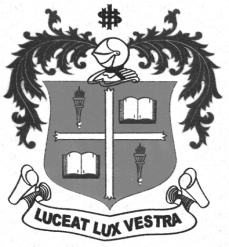 U.G. DEGREE EXAMINATION – GENERAL ENGLISHSECOND SEMESTER – APRIL 2011EL 2054 /2062 - POWER COMMUNICATION IN ENGLISH                 Date : 02-04-2011 	Dept. No.	        Max. : 100 Marks                 Time : 9:00 - 12:00 	                                             Answer all the following questions:                                                                             (10x10=100marks) 1. Explain Communication as a process involving the Messenger, Message and Method. 2. List out the Factors and Skills needed for Effective Communication.. 3. Draft a speech on the following topic: “The Problems and Challenges facing Indian Youth in the 21st Century.”4. Explain the advantages of technology assisted Presentation.5. Elaborate on Group Psychology and its impact on Group Discussion performance.6. Highlight the importance of keen listening in a Group Discussion. 7. How does Soft Skills enhance a student’s employability? Give three reasons.8. What are the crucial factors needed for success in a job interview?9. State the principles and components of Career Guidance.10. Write a model letter of application for a job in response to an Ad in a news paper with your Curriculum Vitae.-------------------------------